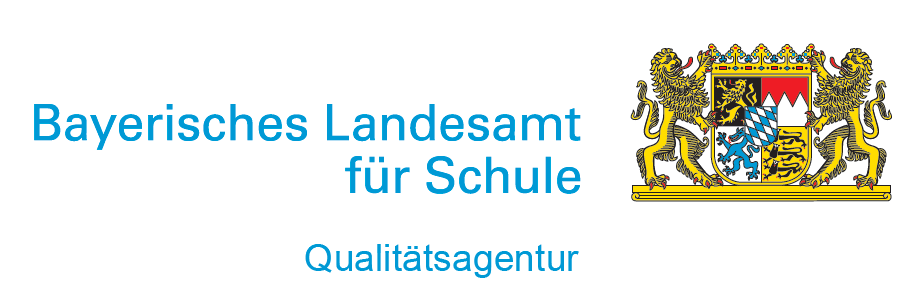 Systematisches MonitoringFragebogen SchulleitungMit diesem Fragebogen können Sie zunächst für sich selbst einschätzen, wie systematisch das Monitoring an Ihrer Schule betrieben wird, und dann die Ergebnisse mit den Aussagen der Lehrkräfte vergleichen. Wegen der leichteren Lesbarkeit wurde bei der Bezeichnung von Personengruppen auf die Nennung beider Geschlechter verzichtet. In diesen Fällen sind immer weibliche und männliche Personen gemeint.Inwieweit treffen folgende Aussagen aus Ihrer Sicht zu? trifft nicht zutrifft eher nicht zuteils/teilstrifft eher zutrifft zuAus den Ergebnissen von Leistungstests (Probearbeiten, Vergleichsarbeiten o. Ä.) ziehen wir systematisch Schlüsse für den Unterricht.Fehler! Textmarke nicht definiert.Fehler! Textmarke nicht definiert.Fehler! Textmarke nicht definiert.Fehler! Textmarke nicht definiert.Fehler! Textmarke nicht definiert.Fehler! Textmarke nicht definiert.Fehler! Textmarke nicht definiert.Fehler! Textmarke nicht definiert.Fehler! Textmarke nicht definiert.Fehler! Textmarke nicht definiert.Fehler! Textmarke nicht definiert.Fehler! Textmarke nicht definiert.Fehler! Textmarke nicht definiert.Fehler! Textmarke nicht definiert.Fehler! Textmarke nicht definiert.Die systematische Weiterarbeit mit den Ergebnissen aus Leistungstests gehört zum Standard-Repertoire der meisten Lehrkräfte an dieser Schule. Fehler! Textmarke nicht definiert.Fehler! Textmarke nicht definiert.Fehler! Textmarke nicht definiert.Fehler! Textmarke nicht definiert.Fehler! Textmarke nicht definiert.Fehler! Textmarke nicht definiert.Fehler! Textmarke nicht definiert.Fehler! Textmarke nicht definiert.Fehler! Textmarke nicht definiert.Fehler! Textmarke nicht definiert.Fehler! Textmarke nicht definiert.Fehler! Textmarke nicht definiert.Fehler! Textmarke nicht definiert.Fehler! Textmarke nicht definiert.Fehler! Textmarke nicht definiert.Leistungstests sind bei uns eine wesentliche Grundlage für die Einschätzung des Förderbedarfs von Schüler*innen.Fehler! Textmarke nicht definiert.Fehler! Textmarke nicht definiert.Fehler! Textmarke nicht definiert.Fehler! Textmarke nicht definiert.Fehler! Textmarke nicht definiert.Fehler! Textmarke nicht definiert.Fehler! Textmarke nicht definiert.Fehler! Textmarke nicht definiert.Fehler! Textmarke nicht definiert.Fehler! Textmarke nicht definiert.Fehler! Textmarke nicht definiert.Fehler! Textmarke nicht definiert.Fehler! Textmarke nicht definiert.Fehler! Textmarke nicht definiert.Fehler! Textmarke nicht definiert.Wir haben an der Schule klare Bewertungsstandards für die Benotung von Probearbeiten, Schulaufgaben, etc.Fehler! Textmarke nicht definiert.Fehler! Textmarke nicht definiert.Fehler! Textmarke nicht definiert.Fehler! Textmarke nicht definiert.Fehler! Textmarke nicht definiert.Fehler! Textmarke nicht definiert.Fehler! Textmarke nicht definiert.Fehler! Textmarke nicht definiert.Fehler! Textmarke nicht definiert.Fehler! Textmarke nicht definiert.Fehler! Textmarke nicht definiert.Fehler! Textmarke nicht definiert.Fehler! Textmarke nicht definiert.Fehler! Textmarke nicht definiert.Fehler! Textmarke nicht definiert.